.Restart on wall 7 after 16 countsSIDE TOGETHER, SIDE SHUFFLE (Right and Left)TOE STRUTS FORWARD, ROCKING CHAIR.RESTART OCCURS here on wall 7 (7th repetition of dance)facing 6:00.STEP ½ TURN PIVOT LEFT, SHUFFLE. STEP ¼ TURN PIVOT RIGHT, CROSSING SHUFFLEROCK RECOVER SHUFFLE HALF TURN. STEP ½ TURN, SHUFFLE.REPEAT!Last Update - 17 May 2021Tequila Little Time with Me (and Cowboy)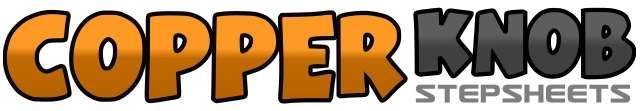 .......Count:32Wall:4Level:Improver.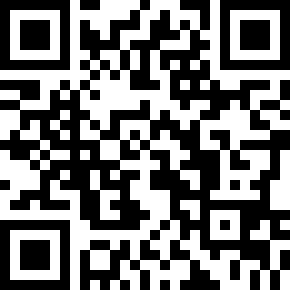 Choreographer:Judi Bisher-Schuler (USA) - May 2021Judi Bisher-Schuler (USA) - May 2021Judi Bisher-Schuler (USA) - May 2021Judi Bisher-Schuler (USA) - May 2021Judi Bisher-Schuler (USA) - May 2021.Music:Tequila Little Time - Jon PardiTequila Little Time - Jon PardiTequila Little Time - Jon PardiTequila Little Time - Jon PardiTequila Little Time - Jon Pardi........1,2Step right to right, step together with left.3&4Right side shuffle. (stepping right, left, right).5,6Step left to left, step together with right.7&8Left side shuffle. (stepping left, right, left).1,2,3,4Step forward with right toe, drop heel, step forward with left toe, drop heel5,6,7,8Rock forward on right foot, recover weight on left. Rock back on right foot, recover weight on left.1,2Step forward on right foot and pivot ½ turn to left.3&4Shuffle forward stepping right, left, right.5,6Step forward on left foot and pivot ¼ turn to right.7&8Crossing shuffle crossing left over right, stepping left, right, left.1,2Rock forward on right, recover weight on left3&4Shuffle right while turning ½ turn to right.5,6Step left and make a ½ turn to right7&8Shuffle forward stepping left, right, left.